La cage à oiseauxDate : Sabbat 16 juillet 2022 But : Montrer que Dieu nous enseigne, dans les ténèbres de l’affliction, une leçon que nous n’oublierons jamais.Savoir : L’épreuve peut toucher à l’un ou l’autre de nos besoins fondamentaux. Ne soyons pas surpris !Sentir : Nous pouvons traverser les épreuves avec joie sachant que Jésus est nos côtés, qu’Il nous prépare à en sortir et que son plan ultime est la fin de toute souffrance.Application : Au milieu de nos épreuves, demandons au Seigneur de nous purger de tout ce qui se dresse sur le chemin de notre foi.  Introduction Autrefois, le Seigneur conduisit Son peuple à Rephidim, et il peut choisir de nous y conduire aussi, pour tester notre loyauté. Il ne nous amène pas toujours dans des endroits agréables. S’il le faisait pendant notre période d’autosuffisance, nous pourrions oublier qu’il est notre aide. Il aspire à se manifester à nous et à révéler les abondantes réserves à notre disposition, et il permet à l’épreuve et à la tentation de venir à nous afin que nous puissions nous rendre compte de notre impuissance et apprendre à faire appel à Lui pour obtenir de l’aide. (Guide d’étude de la Bible, version pour Adulte, p.37). Déclaration 1: La fournaise ne devrait pas nous pousser à la résignation, car Dieu nous fait toujours entrevoir une espérance vivante au sein même de l’épreuve. (La déclaration en rouge ne concerne que les moniteurs et non les élèves)Lecture biblique : 1Pierre 1 :3 à 7 ; Romains 8 :20 à 25Méditation : Réflexion personnelle sur ces versetsQuestion : Quelque soit le type de fournaise que nous endurons, qu’est-ce qui peut nous permettre de rester serein, voire même d’éprouver un sentiment de joie ?Échange sur la question : Entre membres de la classe ou entre celui qui conduit la classe unique et les étudiants (veiller à ce que les réponses viennent du texte proposé ou d’un texte biblique semblable)Application : Qu’ai-je appris sur Dieu à travers les épreuves que j’ai déjà endurées ?Déclaration 2 : Le Dieu des grands miracles (Dieu transcendant) est aussi le Dieu qui s’intéresse à ma vie quotidienne (Dieu immanent) (La déclaration en rouge ne concerne que les moniteurs et non les élèves)Lecture biblique : Exode 14 :1-26 ; Exode 14 :27-31 ; Exode 16 :1-4 ; Exode 17 :1-7 ; Deutéronome 8 :2-3Méditation : Réflexion personnelle sur ces versetsQuestion : Pourquoi Dieu a-t-il dirigé les Israélites vers des lieux où Il savait que leurs besoins fondamentaux seraient menacés et qu’ils douteraient même de sa présence au milieu d’eux ? Que devaient-ils démontrer et que devaient-ils apprendre ?Échange sur la question : 	Entre membres de la classe ou entre celui qui conduit la classe unique et les étudiants (veiller à ce que les réponses viennent du texte proposé ou d’un texte biblique semblable)Application : Avez-vous déjà contemplé une éclipse de lune ? Elle peut durer 2 ou 3 heures. Une épreuve peut nous donner l’impression que s’est éclipsé un moment de notre vie ; mais ce n’est nullement le cas.Déclaration 3 : L’exemple de Celui qui est avec nous dans le creuset est, pour nous, une source d’encouragement. (La déclaration en rouge ne concerne que les moniteurs et non les élèves)Lecture biblique : Luc 4 :1-13 ; Hébreux 4 :15 ; Hébreux 5 :7-9 ; 1Corinthiens 10 :13Méditation : Réflexion personnelle sur ces versetsQuestion : Quelles leçons pouvons-nous tirer de ces différents textes afin de sortir victorieux des épreuves ?Luc : Avoir confiance dans la Parole et les promesses de DieuCorinthiens : Dieu sait que la tentation à laquelle je serai confronté(e) n’ira pas au-delà de mes forces.Hébreux : Jésus a connu les mêmes types de tentations que moi et celles-ci avaient pour Lui un but pédagogique. Il en sera de même pour moi.Échange sur la question : Entre membres de la classe ou entre celui qui conduit la classe unique et les étudiants (veiller à ce que les réponses viennent du texte proposé ou d’un texte biblique semblable)Application : À quelles suggestions suis-je sensible ? Qu’est-ce qui pourrait me faire échouer dans mes épreuves ?Déclaration 4 : Quelque soient les épreuves, quelque soit leur intensité ou quelque soit nombre de personnes concernées par elles, nous ne devons jamais perdre de vue la fin ultime du plan de Dieu. (La déclaration en rouge ne concerne que les moniteurs et non les élèves)Lecture biblique : 1Pierre 1 :1-9 ; 1Pierre 5 :9Méditation : Réflexion personnelle sur ces versetsQuestion : Où vivaient les destinataires de la 1ère lettre de Pierre ? Quelle assurance ultime Pierre cherche-t-il à donner à ces chrétiens au milieu de leurs épreuves? Quelle est la portée de ce message pour nous aussi ?Échange sur la question : 	Entre membres de la classe ou entre celui qui conduit la classe unique et les étudiants (veiller à ce que les réponses viennent du texte proposé ou d’un texte biblique semblable)Application : Comment pouvons-nous, au niveau de l’église, nous entraider afin de rester debout face aux épreuves ?Prière : Seigneur, quand l’épreuve et la tentation surviennent dans ma vie, que je puisse me rendre compte de mon impuissance et que j’apprenne à faire appel à Toi pour obtenir du secours.Conseils pratiques : Ce document contient des informations qui vous permettront de préparer au mieux l’étude de la semaine. Souvenez-vous que le moniteur de l’Ecole Du Sabbat doit aider l’étudiant : -à connaître qui est Dieu et ce qu’il a fait-à être comme Dieu en imitant son caractère, sa sainteté, son amour…-à œuvrer pour DieuVous êtes invités à animer la leçon à partir des trois étapes suivantes :Le texte biblique : Il doit pousser à la réflexion et à découvrir les principes et les valeurs contenus dans le ou les textesLa question :Celle posée par le moniteur aide l’étudiant à exprimer les principes et les valeurs qu’il a découvertsLa synthèse ou l’application : Elle aide l’étudiant à mettre en œuvre les principes et les valeurs découverts. Département de l’Ecole Du Sabbat 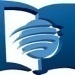 Eglise Adventiste de la GuadeloupeMail : adventistegpe.mperso@wanadoo.fr